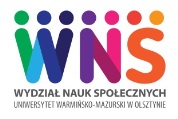 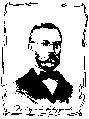 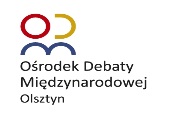 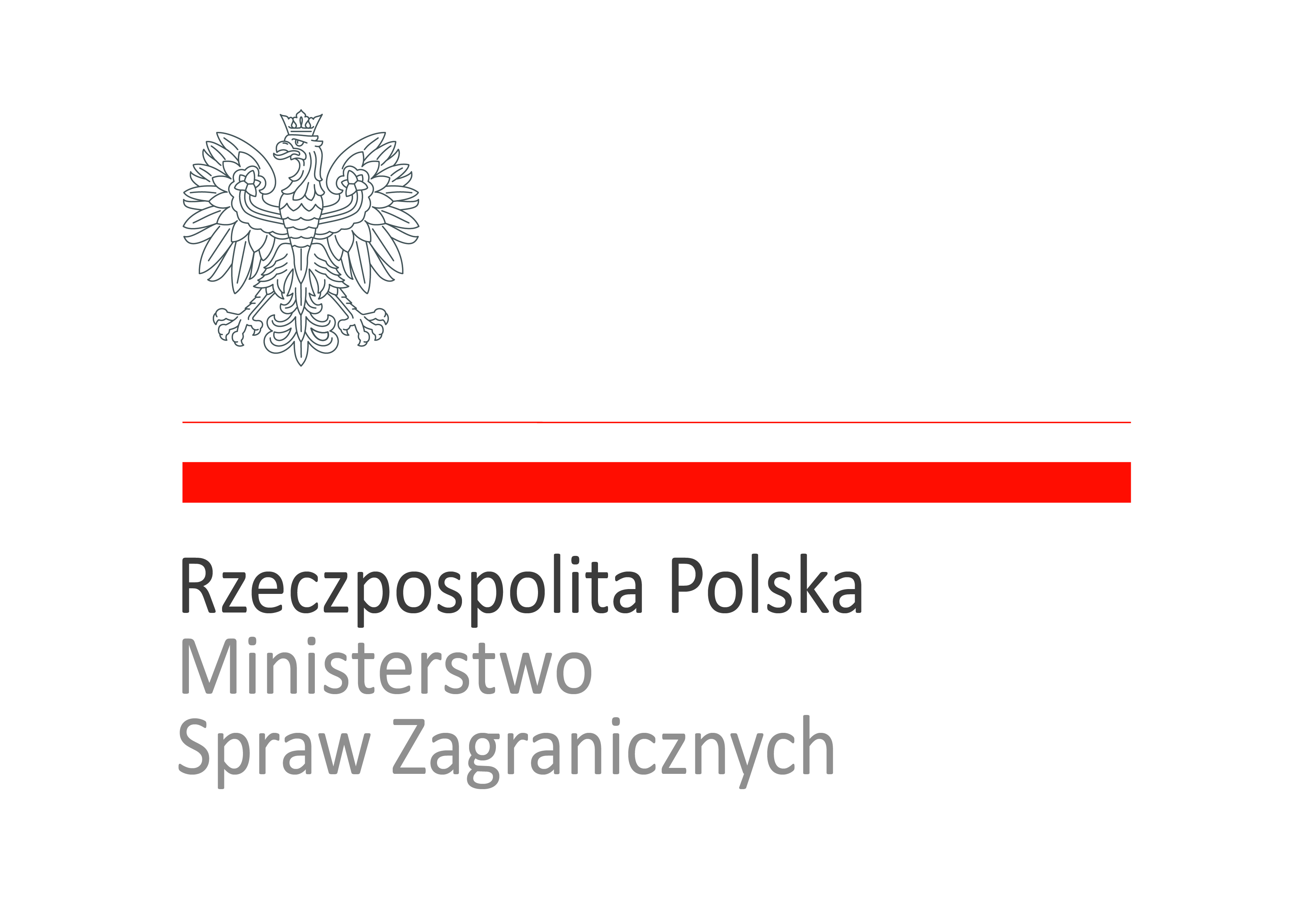 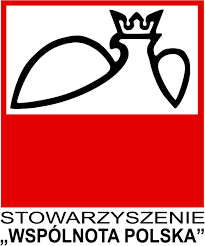 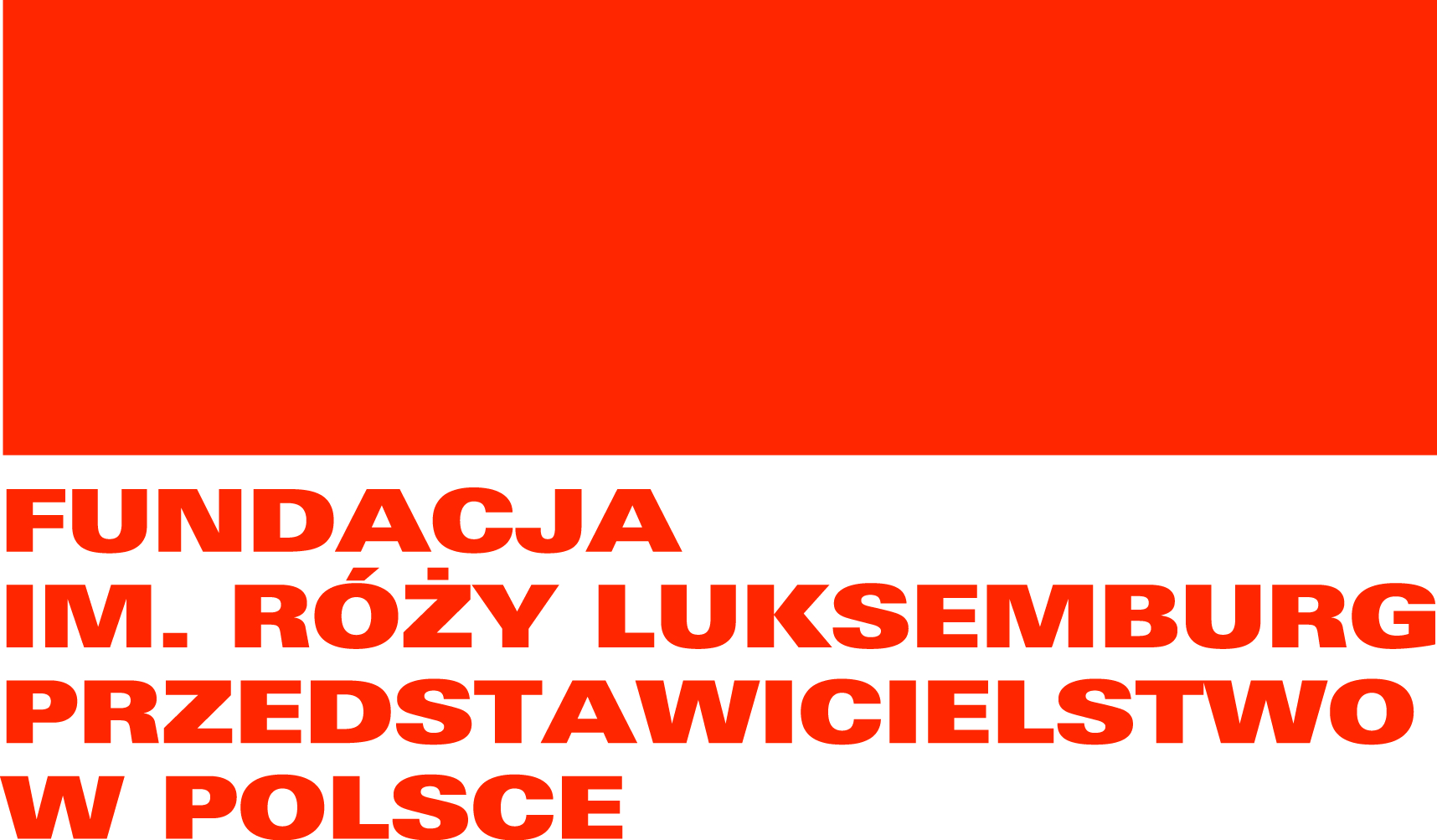 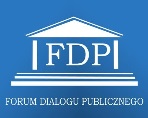 OGÓLNOPOLSKA KONFERENCJA NAUKOWA Integracja imigrantów w Polsce – doświadczenia, wyzwania, perspektywyOlsztyn, 27 maja 2017 r.  Miejsce obrad: Katedra Socjologii Wydziału Nauk Społecznych UWM w Olsztynie, ul. F. Szrajbera 11, I piętro Organizatorzy Konferencji:Forum Dialogu Publicznego Fundacja im. Róży Luksemburg – Przedstawicielstwo w PolsceKatedra Socjologii WNS Uniwersytetu Warmińsko-Mazurskiego w OlsztynieRegionalny Ośrodek Debaty Międzynarodowej w Olsztynie Towarzystwo im. Wojciecha Kętrzyńskiego w OlsztynieRada Naukowa Konferencji:prof. zw. dr hab. Zbigniew Puchajdaprof. zw. dr hab. Andrzej Saksonprof. zw. dr hab. Marek Sokołowskidr hab. Bożena Domagała, prof. UWMdr Lidia Janiszewska (sekretarz)dr Elżbieta SuboczKomitet Organizacyjny Konferencji:dr Elżbieta Suboczmgr Sylwia Garbartmgr Piotr Janiszewskimgr Marcelina Knopmgr Witosława MaciejskaPROGRAM KONFERENCJI NAUKOWEJ:9.30 -10.00 Rejestracja uczestników, Katedra Socjologii WNS UWM w Olsztynie, ul. Szrajbera 11, s. 117 10.00-10.15 Oficjalnie otwarcie konferencjiProf. zw. dr hab. Zbigniew Puchajda, dr Lidia Janiszewska, dr Elżbieta Subocz10:15-11:15 Sesja plenarna, s. 117,  moderator: dr Lidia JaniszewskaProf. zw. dr hab.  Andrzej Sakson, Uniwersytet Adama Mickiewicza w Poznaniu, Uwarunkowania integracji imigrantów w Polsce – teoria i praktyka Dr Adam Bulandra, Mgr Jakub Kościółek, Stowarzyszenie INTERKULTURALNI PL, Uniwersytet Jagielloński w Krakowie, Rola współpracy organizacji pozarządowych z samorządem lokalnym w kształtowaniu polskiej polityki integracyjnej – dobre praktykiDr Ryszard Podgórski, Uniwersytet Warmińsko-Mazurski w Olsztynie Emmanuel Levinas – filozof  dialogu11.15-11.30  Przerwa kawowa11.30-13.00  Sesja I  Aspekty prawne imigracji i funkcjonowania imigrantów w Polsce,  s. 117, moderator: dr Lidia JaniszewskaStud. Martyna Morawska, Uniwersytet Warmińsko-Mazurski w Olsztynie, Mowa nienawiści wobec imigrantów w ujęciu prawnymMgr Adrianna Tymieniecka-Cichoń, Uniwersytet Warmińsko-Mazurski w Olsztynie, Imigranci jako ofiary przestępstw na terytorium RP Mgr Natalia Dąbkowska, Uniwersytet Warmińsko-Mazurski w Olsztynie, Imigranci jako sprawcy przestępstw na terenie PolskiStud. Daria Maria Śliwińska, Uniwersytet Warmińsko-Mazurski w Olsztynie, Hate crimes wobec uchodźców w Polsce – analiza prawnaStud. Krzysztof Śmieja, Uniwersytet Warmińsko-Mazurski w Olsztynie, Polska polityka imigracyjna w kontekście Karty Praw Podstawowych Unii EuropejskiejDyskusja 11.30-13.00 Sesja II  Administracja publiczna i trzeci sektor wobec problemu imigracji i funkcjonowania imigrantów w Polsce, s. 128, moderator: mgr Sylwia Garbart Mgr Kacper Milkowski, Uniwersytet Warmińsko-Mazurski w Olsztynie, Kryzysowa migracja Ukraińców wyzwaniem dla polskiej administracji – skutki konfliktu zbrojnegoStud. Weronika Przebierała, Uniwersytet Warmińsko-Mazurski w Olsztynie, Organizacje pozarządowe w procesie integracji imigrantówMgr Anna Kledyńska, Uniwersytet Warmińsko-Mazurski w Olsztynie, Warunki przedłużania pobytu cudzoziemca w strzeżonym ośrodku na terenie Rzeczpospolitej Polskiej na tle regulacji unijnychMgr Hubert Ignatowicz, Roehampton University Wielka Brytania, Wspólnoty działań jako sposoby integracji imigrantówMgr Anna Trylińska, Instytut Nauk Prawnych PAN Warszawa, Twierdza Polska Dyskusja 11.30-13.00  Sesja III  Sytuacja imigrantów z Ukrainy w Polsce, s. 220, II piętro, moderator: dr Wojciech MuszyńskiStud. Magdalena Basaj, Uniwersytet Warmińsko-Mazurski w Olsztynie, Problem wielokulturowości w Polsce na przykładzie imigrantów z krajów byłego ZSRR, w szczególności z Ukrainy Stud. Andrzej Wróblewski, Uniwersytet Warmińsko-Mazurski w Olsztynie, Sytuacja imigrantów z Ukrainy na polskim rynku pracyStud. Tomasz Smoliński, Uniwersytet Warmińsko-Mazurski w Olsztynie, Problemy stojące przed imigrantami z UkrainyDr Wojciech Muszyński, Uniwersytet Warmińsko-Mazurski w Olsztynie, Problemy studentów z Ukrainy na przykładzie LublinaMgr Wiktor Jaworski, Uniwersytet Warmińsko-Mazurski w Olsztynie, Stalin zwyciężył czyli nieudana repatriacja Dyskusja 13.00-14.00 Obiad 14.00-15.30  Sesja IV Wybrane grupy imigrantów w Polsce – problemy adaptacji, integracji i asymilacji, s. 117, moderator: dr Michał Łyszczarz Dr Michał Łyszczarz, Uniwersytet Warmińsko-Mazurski w Olsztynie, Polscy muzułmanie i muzułmanie w Polsce – dotychczasowe doświadczenia adaptacjiDr Paweł Nieczuja-Ostrowski, Akademia Pomorska w Słupsku, Integracja imigrantów ormiańskich w Polsce – 25 lat doświadczeń Stud. Piotr Obrębski, Uniwersytet Warmińsko-Mazurski w Olsztynie, Asymilacja uchodźców z Bliskiego Wschodu i Afryki Północnej na podstawie obserwacji integracji w Europie Zachodniej – szanse i zagrożenia dla PolskiMgr Elżbieta Deja, Uniwersytet Warmińsko-Mazurski w Olsztynie, Między integracją a migracją – charakterystyka diaspory palestyńskiej w PolsceDr Joanna Książek, Uniwersytet Mikołaja Kopernika w Toruniu, Kulturowe aspekty integracji repatriantów z Kazachstanu w PolsceDyskusja Sesja V, Aspekty społeczno-ekonomiczne funkcjonowania imigrantów,               s. 128, moderator: dr Elżbieta SuboczMgr Katarzyna Nosek, Uniwersytet Warmińsko-Mazurski w Olsztynie, Migracja w życiu człowieka – doświadczenia życia poza ojczystym krajemStud. Małgorzata Rejman-Karolewska, Wojskowa Akademia Techniczna w Warszawie, Społeczeństwo a uczestnicy procesu imigracyjnegoStud. Damian Skrzypiński, Uniwersytet Warmińsko-Mazurski w Olsztynie, Sytuacja imigrantów na polskim rynku pracy Mgr Iga Leszczyńska, Wojskowa Akademia Techniczna w Warszawie, Prekariat – zagrożenie dla imigrantów na rynku pracy Dr Elżbieta Subocz, Uniwersytet Warmińsko-Mazurski w Olsztynie, Pomoc społeczna wobec cudzoziemców w Polsce  DyskusjaSesja VI, Polityka wobec współczesnych procesów migracyjnych, s. 220,           II piętro, moderator: mgr Piotr JaniszewskiMgr Stella Kamińska, Uniwersytet Warmińsko-Mazurski w Olsztynie, Narodowości cudzoziemców w PolsceStud. Dominik Wilga, Uniwersytet Warmińsko-Mazurski w Olsztynie, Sytuacja polityczna w Egipcie i jej wpływ na imigrację do EuropyStud. Cezary Osmański, Uniwersytet Warmińsko-Mazurski w Olsztynie, Napływ imigrantów islamskich a kultura państw europejskichStud. Tomasz Rydel, Uniwersytet Warmińsko-Mazurski w Olsztynie, Polska polityka imigracyjna wobec kryzysu uchodźczego w EuropieStud. Agnieszka Szczepkowska, Uniwersytet Warmińsko-Mazurski w Olsztynie, Radykalizująca się polska polityka imigracyjna wobec kryzysu uchodźczego w Europie i zmiany społecznego postrzegania zjawiska masowego napływu imigrantów spoza EuropyDyskusja15:30 - 16:30   Podsumowanie konferencji, moderacja: dr Lidia Janiszewska, s. 117 Organizatorzy przewidują wydanie publikacji pokonferencyjnej pod tym samym tytułemW sprawach organizacyjnych prosimy o kontakt pod numerem telefonu +48 725 210 846 (Sylwia Garbart, Forum Dialogu Publicznego) bądź mailowo: dialog.publiczny@gmail.com